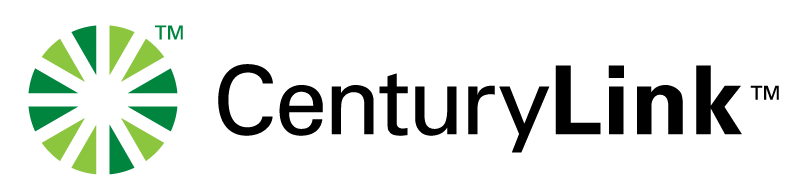 May 7, 2018Via Web PortalMr. Mark L. Johnson, Executive SecretaryWashington Utilities & Transportation Commission1300 S. Evergreen Park Drive SWP.O. Box 47250Olympia, WA  98504-7250	Re:	Docket No. UT-		Request for Approval of Fully Negotiated Interconnection Agreement Dear Mr. Johnson:	In accordance with WAC 480-07-640, attached are:	♦	The Interconnection Agreement By and Between Qwest Corporation d/b/a CenturyLink QC and Teliax, Inc. for the State of Washington; 	♦	Carrier Partner for Interconnected VOIP Provider Amendment to the Interconnection Agreement between Qwest Corporation and dba CenturyLink QC and Teliax Inc. for the State of Washington	♦	Request for Approval forms.	The enclosed Agreement and Amendment do not discriminate against non-party carriers.  They are consistent with state and federal law, and are in the public interest.  CenturyLink respectfully requests that the Commission approve this Agreement and Amendment. Sincerely,/s/ Maura Reynolds             Maura Reynolds1600 7th Avenue, Room 1506Seattle, Washington  98191206-733-5178maura.peterson@centurylink.comAttachmentscc:	Teliax, Inc.